OADC Fact Sheet Testing- Survey Screen ShotsWelcome Screen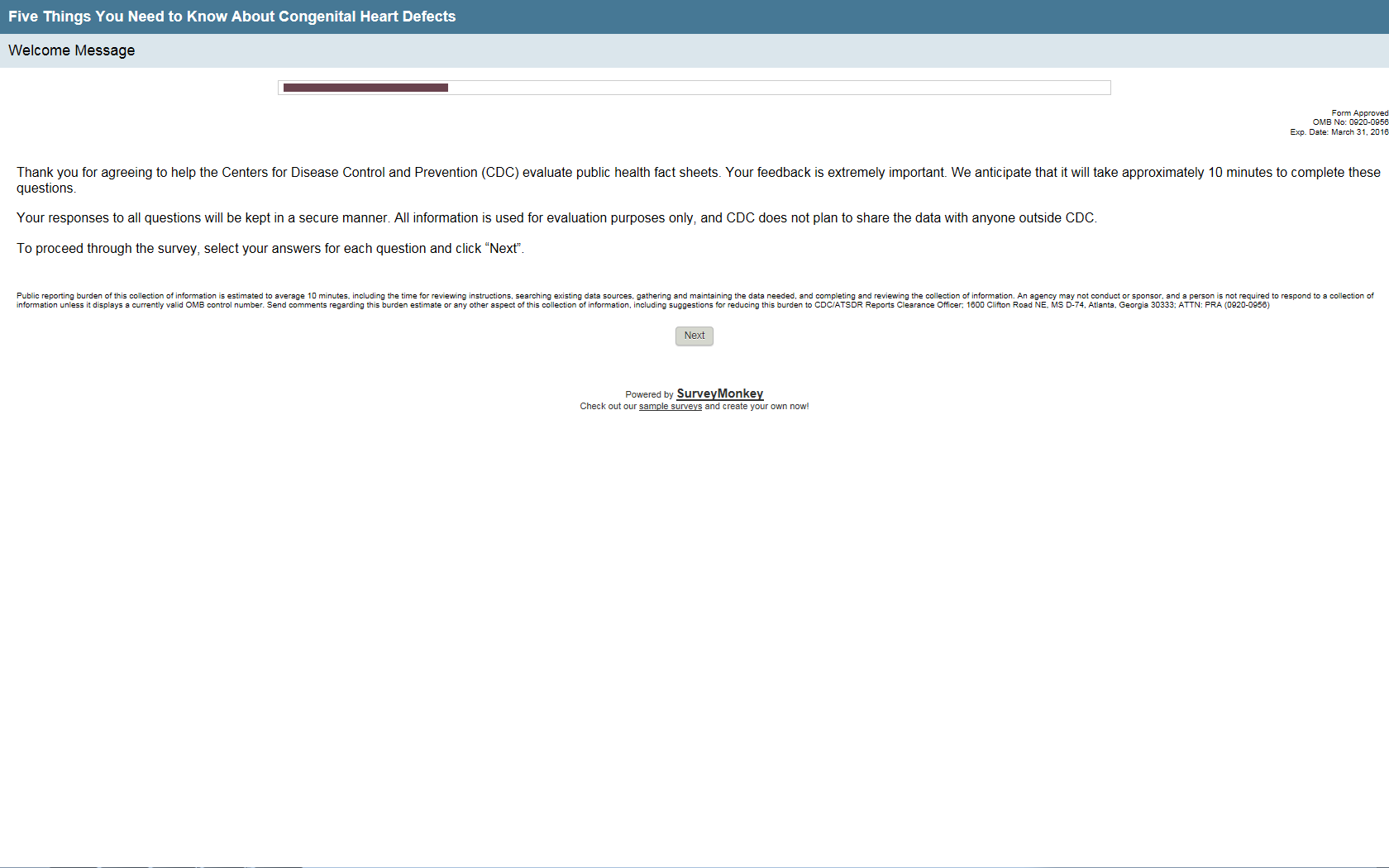 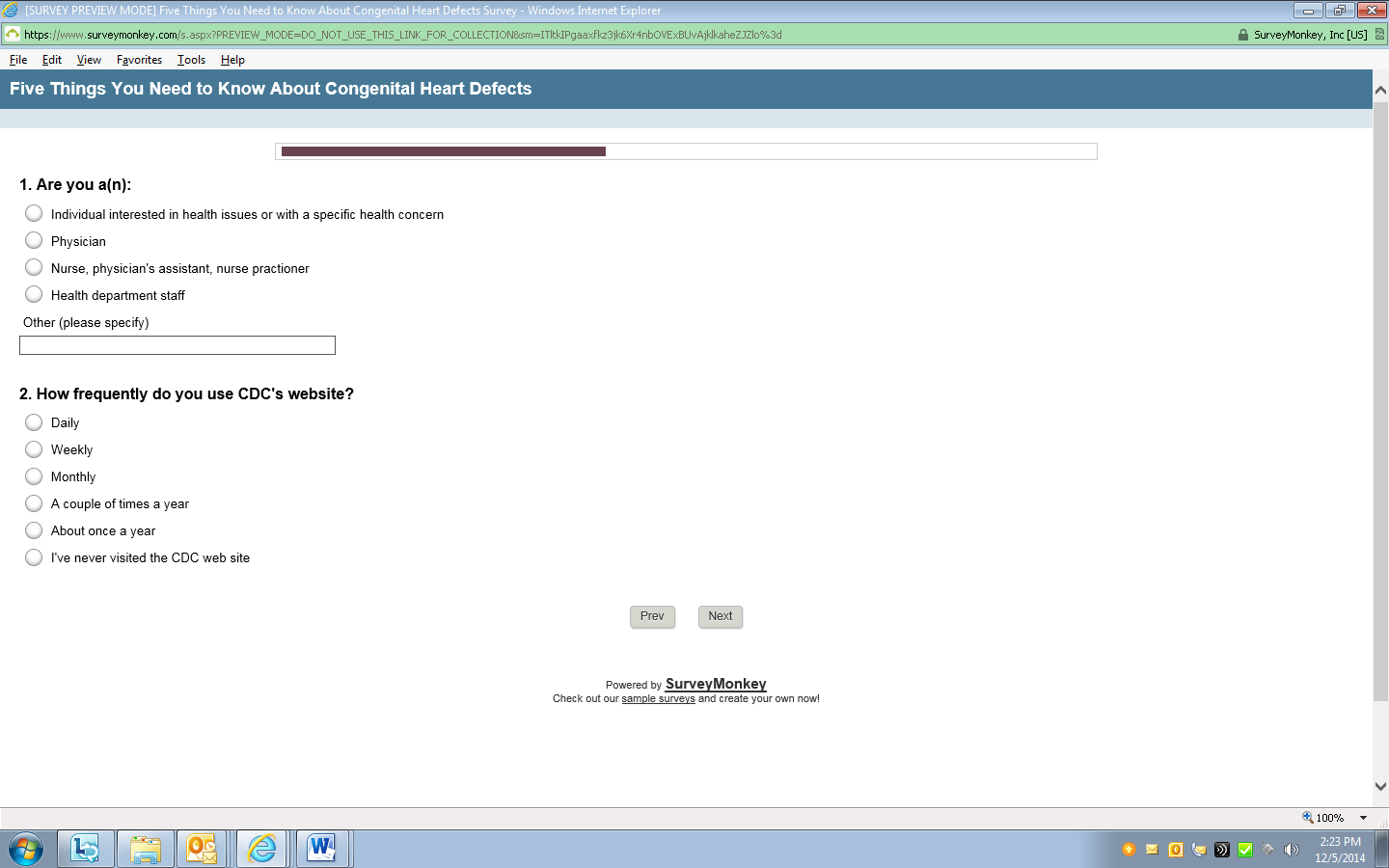 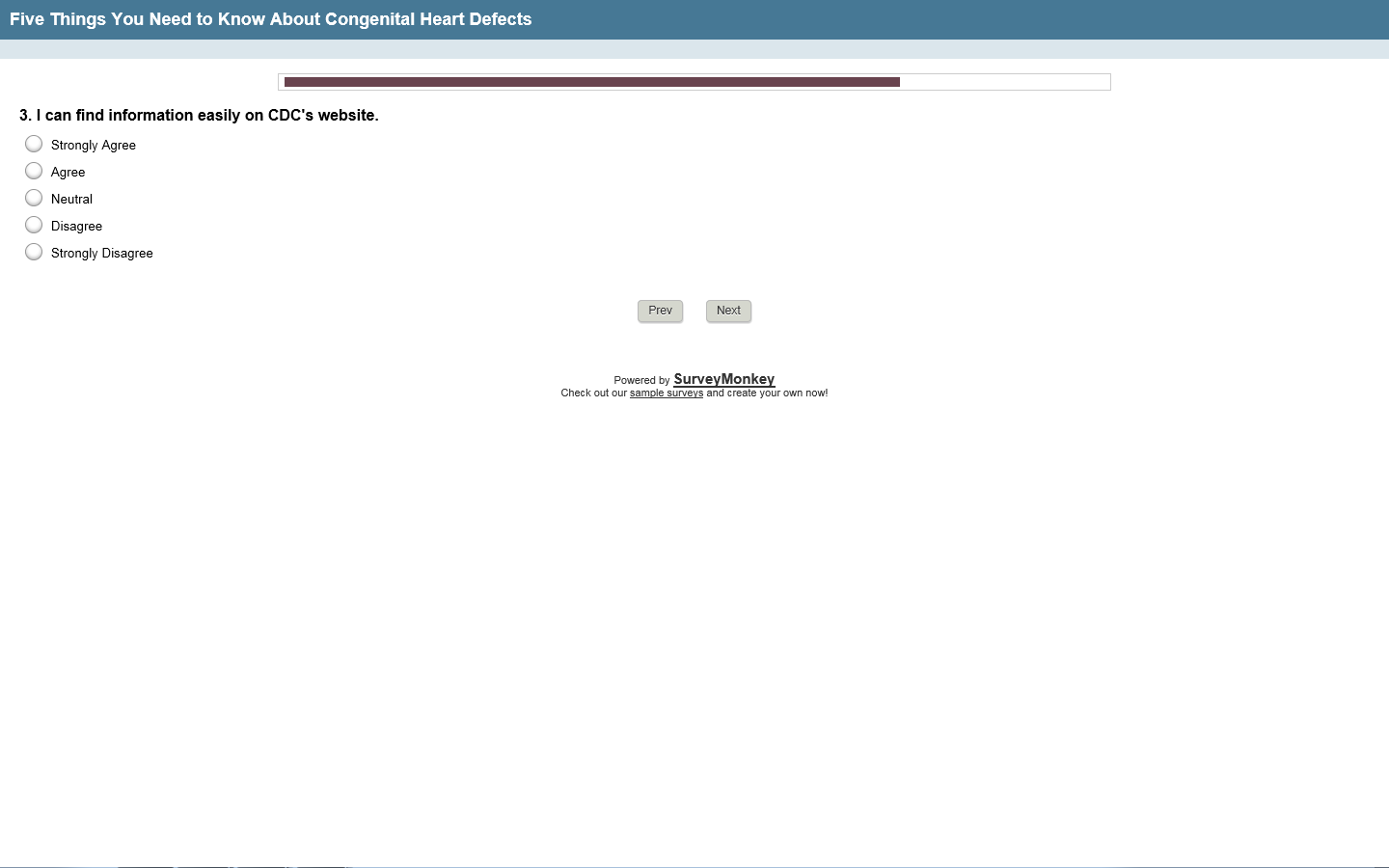 Fact Sheets Questions    **In order to answer the remaining questions, respondents will be asked to open a link and read a fact sheet. 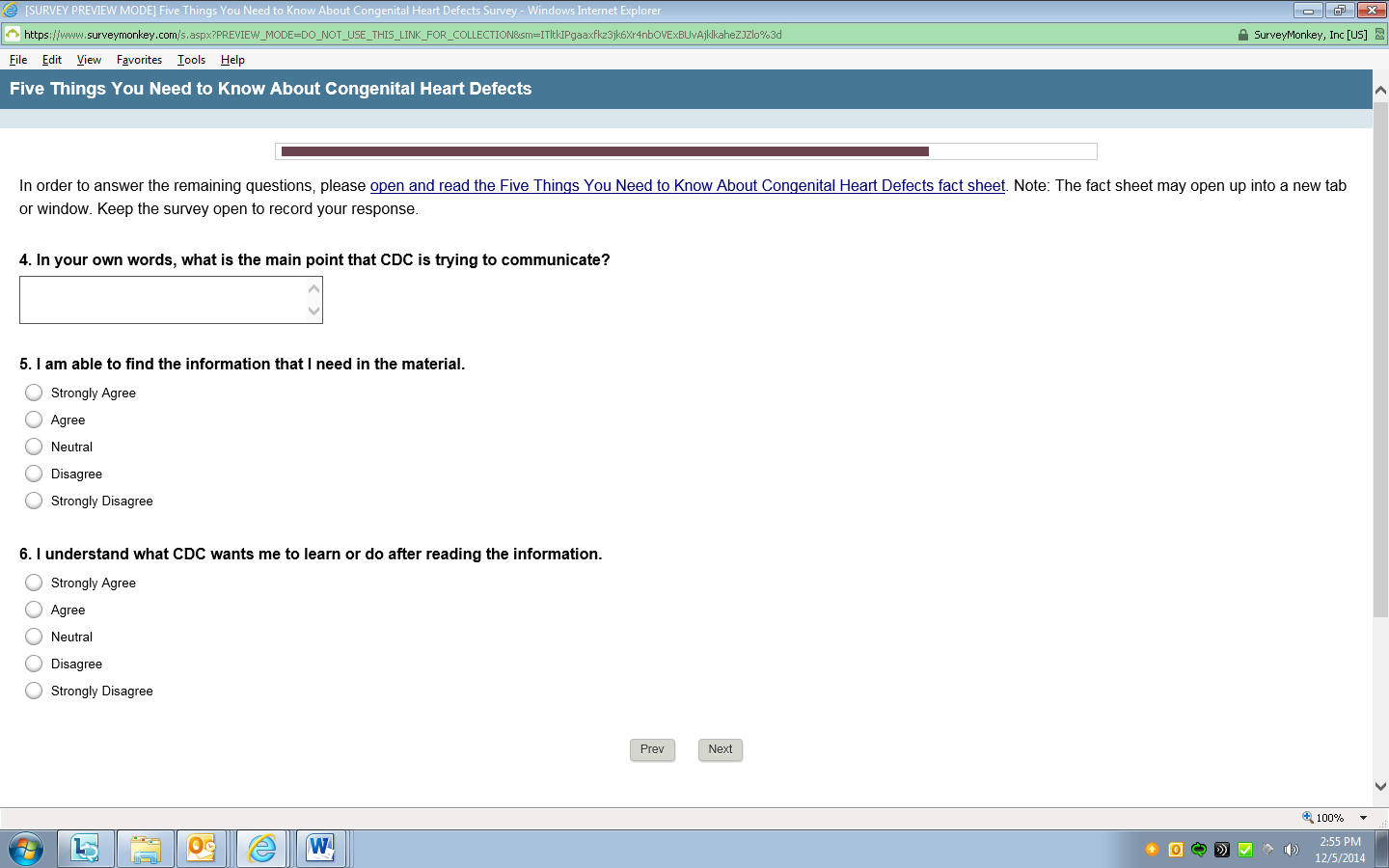 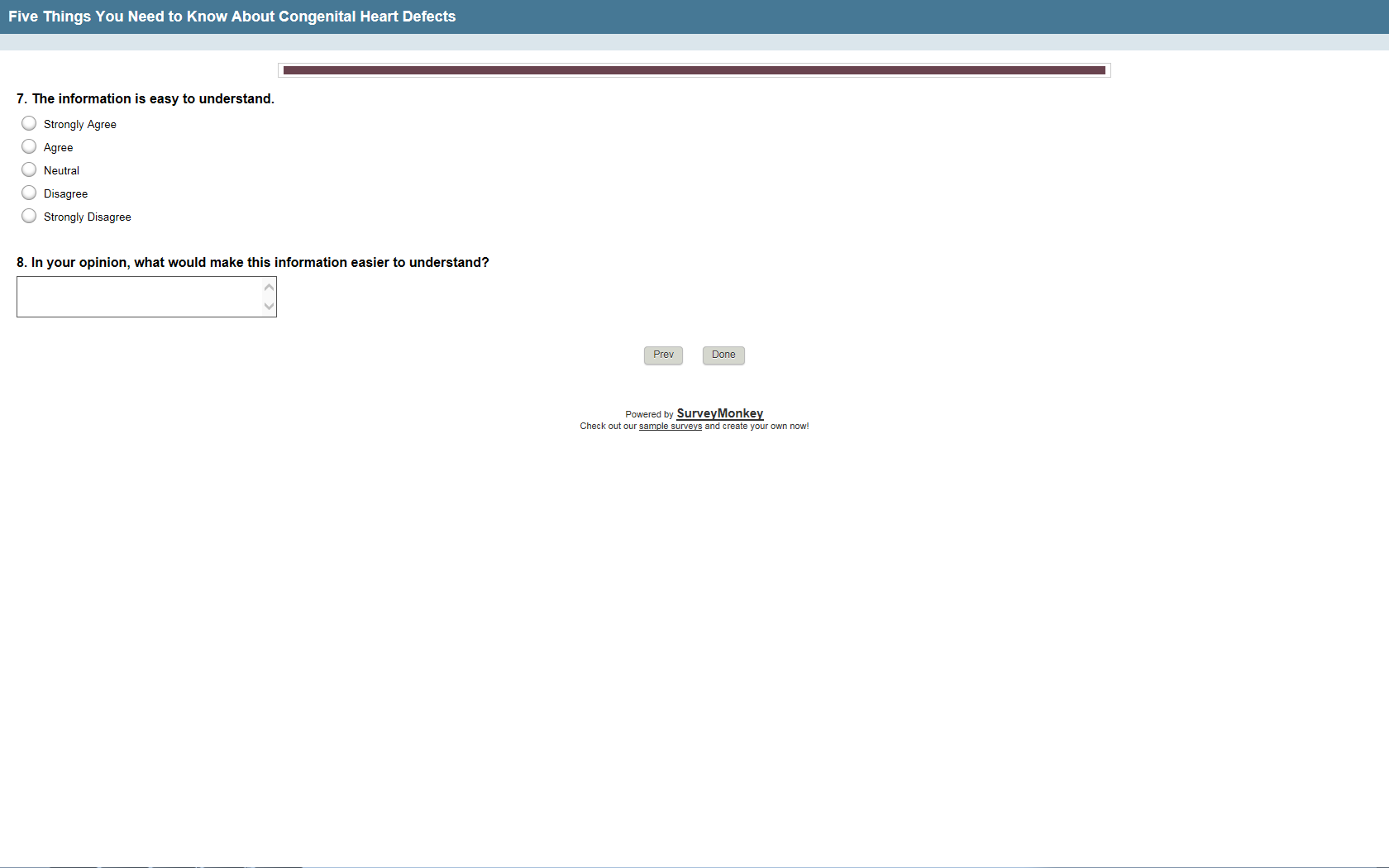 